50η ΠΡΟΣΚΛΗΣΗ ΣΥΓΚΛΗΣΗΣ ΟΙΚΟΝΟΜΙΚΗΣ ΕΠΙΤΡΟΠΗΣΚαλείστε να προσέλθετε σε τακτική συνεδρίαση της Οικονομικής Επιτροπής, που θα διεξαχθεί στο Δημοτικό Κατάστημα την 29η του μηνός Νοεμβρίου έτους 2019, ημέρα Παρασκευή και ώρα 13:00 για την συζήτηση και λήψη αποφάσεων στα παρακάτω θέματα της ημερήσιας διάταξης, σύμφωνα με τις σχετικές διατάξεις του άρθρου 75 Ν.3852/10, όπως αντικαταστάθηκε από το άρθρο 77 του Ν.4555/18 και ισχύει :1. Διαγραφή οφειλών από οφειλέτη του Δήμου ως αχρεωστήτως βεβαιωθέν2. Έγκριση Πρακτικού 1 του συνοπτικού διαγωνισμού για την παροχή υπηρεσιών με τίτλο: «ΕΡΓΑΣΙΕΣ ΚΟΠΗΣ ΔΕΝΔΡΩΝ ΣΤΟ ΛΟΦΟ ΤΟΥ ΚΑΣΤΡΟΥ ΤΡΙΚΑΛΩΝ» Αριθ. Διακήρυξης:   40831/12-11-20193. Έγκριση διενέργειας συνοπτικού διαγωνισμού – καθορισμός όρων διακήρυξης για την ανάδειξη  αναδόχου παροχής υπηρεσιών κοινωνικής μέριμνας για τη λειτουργία δομών αντιμετώπισης της φτώχειας, προϋπ/σμού δαπάνης 51.000 €, χωρίς το ΦΠΑ4. Συζήτηση και λήψη απόφασης σχετικά με αίτηση δημότη για διαγραφή προσαυξήσεων5. Σύσταση επιτροπής διεξαγωγής διαγωνισμού για την διενέργεια ηλεκτρονικού διαγωνισμού του έργου:  «ΕΡΓΑΣΙΕΣ ΕΝΑΡΜΟΝΙΣΗΣ ΛΕΙΤΟΥΡΓΟΥΝΤΩΝ ΠΑΙΔΙΚΩΝ ΚΑΙ ΒΡΕΦΟΝΗΠΙΑΚΩΝ ΣΤΑΘΜΩΝ ΤΟΥ Δ. ΤΡΙΚΚΑΙΩΝ ΣΤΗΝ ΚΕΙΜΕΝΗ ΝΟΜΟΘΕΣΙΑ» , προυπολογισμού 650.000,00 ευρώ  με ΦΠΑ6. Σύσταση επιτροπής διεξαγωγής διαγωνισμού για την διενέργεια ηλεκτρονικού διαγωνισμού του έργου:  «ΑΝΑΠΛΑΣΕΙΣ ΚΑΙ ΒΕΛΤΙΩΣΗ ΥΠΟΔΟΜΩΝ Τ.Κ. ΑΓΡΕΛΙΑΣ»,  προυπολογισμού 80.000,00 ευρώ  με ΦΠΑ.7. Έγκριση χορήγησης 1ης παράτασης προθεσμίας περαίωσης του έργου:  «ΔΗΜΙΟΥΡΓΙΑ ΚΟΙΝΩΝΙΚΟΥ ΕΣΤΙΑΤΟΡΙΟΥ ΚΑΙ ΑΝΟΙΚΤΟΥ ΚΕΝΤΡΟΥ ΗΜΕΡΑΣ ΑΣΤΕΓΩΝ Δ. ΤΡΙΚΚΑΙΩΝ» ΥΠΟΕΡΓΟ 1 :«Αναβάθμιση Κτιριακών Υποδομών για το Κοινωνικό Εστιατόριο και το Ανοικτό Κέντρο Ημέρας Αστέγων Δ. Τρικκαίων».8. Αποδοχή Δωρεάς9. Μη ανακοπής κατά της από 21 Νοεμβρίου 2019 επιταγής προς εκτέλεση του αριθμ. 303/2019 ά απόγραφου εκτελεστού της υπ’ αριθμ. 83/2019 απόφασης του Αρείου ΠάγουΠίνακας Αποδεκτών	ΚΟΙΝΟΠΟΙΗΣΗ	ΤΑΚΤΙΚΑ ΜΕΛΗ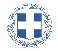 ΕΛΛΗΝΙΚΗ ΔΗΜΟΚΡΑΤΙΑ
ΝΟΜΟΣ ΤΡΙΚΑΛΩΝΔΗΜΟΣ ΤΡΙΚΚΑΙΩΝΔ/ΝΣΗ ΔΙΟΙΚΗΤΙΚΩΝ ΥΠΗΡΕΣΙΩΝΤΜΗΜΑ ΔΙΟΙΚΗΤΙΚΗΣ ΥΠΟΣΤΗΡΙΞΗΣΓραμματεία Οικονομικής ΕπιτροπήςΤρίκαλα, 22 Νοεμβρίου 2019
Αριθ. Πρωτ. : 42556ΠΡΟΣ :  1.Τα μέλη της ΟικονομικήςΕπιτροπής (Πίνακας Αποδεκτών)(σε περίπτωση κωλύματος παρακαλείσθε να ενημερώσετε τον αναπληρωτή σας).Ο Πρόεδρος της Οικονομικής ΕπιτροπήςΨύχος ΚωνσταντίνοςΑντιδήμαρχοςΨύχος ΚωνσταντίνοςΒότσιου - Μακρή ΠαρασκευήΑναστασίου ΒάιοςΚοτρώνη-Μπαλοδήμου ΓεωργίαΚωτούλας ΙωάννηςΠαζαΐτης ΔημήτριοςΑλεστά ΣοφίαΒασταρούχας ΔημήτριοςΚαΐκης ΓεώργιοςΔήμαρχος & μέλη Εκτελεστικής ΕπιτροπήςΓενικός Γραμματέας  Δ.ΤρικκαίωνΑναπληρωματικά μέλη Ο.Ε. 